АДМИНИСТРАЦИЯ КОЛПАШЕВСКОГО ГОРОДСКОГО ПОСЕЛЕНИЯПОСТАНОВЛЕНИЕ07.02.2018											       № 84О внесении изменений в постановление Администрации Колпашевского городского поселения от 19.10.2011 № 331 «О создании Комиссии по подготовке проекта правил землепользования и застройки на территории Колпашевского городского поселения» (в редакции постановлений от 04.04.2013 № 160, от 16.04.2015 № 209, от 21.07.2015 № 744, от 18.05.2016 № 368, от 29.12.2016 № 1058, от 13.02.2017 № 78, от 07.04.2017 № 199)В связи с кадровыми изменениями, руководствуясь Уставом муниципального образования «Колпашевское городское поселение» ПОСТАНОВЛЯЮ:1. Внести в постановление Администрации Колпашевского городского поселения от 19.10.2011 № 331 «О создании Комиссии по подготовке проекта правил землепользования и застройки на территории Колпашевского городского поселения» (в редакции постановлений от 04.04.2013 № 160, от 16.04.2015 № 209, от 21.07.2015 № 744, от 18.05.2016 № 368, от 29.12.2016              № 1058, от 13.02.2017 № 78, от 07.04.2017 № 199) следующие изменения:1.1. Приложение № 2 изложить в следующей редакции:                                                                          «Приложение № 2 к постановлению                                                                            администрации Колпашевского                                                                             городского поселения                                                   от 19.10.2011 № 331СОСТАВкомиссии по подготовкепроекта Правил землепользования и застройки территории Колпашевского городского поселения	».2. Постановление опубликовать в Ведомостях органов местного самоуправления Колпашевского городского поселения в установленном порядке.3. Контроль за выполнением постановления возложить на и.о. начальника отдела градостроительства и землеустройства Минину Е.А.Е.А.Минина5 62 21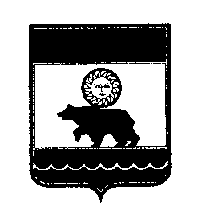 № п/пФИОДолжность1.Щукин Алексей ВладимировичГлава Колпашевского городского поселения - председатель комиссии2.Чуков Андрей АлексеевичЗаместитель Главы Колпашевского городского поселения - заместитель председателя комиссии3.Ардашева ИринаФедоровнаСпециалист 1 категории по землеустройству отдела градостроительства и землеустройства Администрации Колпашевского городского - секретарь комиссииЧЛЕНЫ КОМИССИИ:ЧЛЕНЫ КОМИССИИ:ЧЛЕНЫ КОМИССИИ:4.Пушкина Марина СергеевнаНачальник отдела градостроительства и землеустройства Администрации Колпашевского городского поселения5.Минина Елена АлександровнаГлавный специалист, инженер-строитель отдела градостроительства и землеустройства Администрации Колпашевского городского поселения6.Гаак Иван АльбертовичСпециалист по землеустройству отдела градостроительства и землеустройства Администрации Колпашевского городского поселения7.Волков Александр АнатольевичНачальник отдела управления муниципальным хозяйством Администрации Колпашевского городского поселения8.Руденко Владимир СергеевичГлавный специалист по юридическим вопросам организационного отдела Администрации Колпашевского городского поселения9.Тодоров Владимир АлексеевичСпециалист по реализации вопросов местного значения с. Тогур10.КолмаковАкимАлександровичДиректор муниципального казенного учреждения «Имущество» (по согласованию)11.РыбаловАнатолий ФедоровичПредседатель Совета Колпашевского городского поселения (по согласованию)12.Ивченко Иван ВикторовичИ.о. Заместителя Главы Колпашевского района по строительству и инфраструктуре                                  (по согласованию)13.ТищенкоСветлана НиколаевнаГлавный государственный санитарный врач по Колпашевскому и Верхнекетскому району                    (по согласованию)15.Фальков ПавелКонстантиновичГлавный государственный инспектор пожарного надзора Колпашевского района (по согласованию)16.Супрун Дмитрий ВикторовичНачальник отдела ГИБДД МО МВД России Колпашевского УМВД России по Томской области (по согласованию)17.Корнилов Евгений АлександровичНачальник Колпашевского участка Томского СП ООО «РАДО» (по согласованию)Глава Колпашевскогогородского поселенияА.В.Щукин